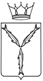 МИНИСТЕРСТВО ОБРАЗОВАНИЯ САРАТОВСКОЙ ОБЛАСТИП Р И К А Зот 30.05.2024 № 789                     г. СаратовЗАРЕГИСТРИРОВАНО в  Реестре    нормативных правовых актов исполнительных органов    Саратовской области 31  мая   2024   г.Регистрационный No  06-2024-1-80О внесении изменений в приказ министерства образованияСаратовской области от 19 декабря 2014 года № 3171В соответствии с Федеральным законом от 27 июля 2004 года № 79-ФЗ      «О государственной гражданской службе Российской Федерации», Федеральным законом от 25 декабря 2008 года № 273-ФЗ                                        «О противодействии коррупции», Указом Президента Российской Федерации от 1 июля 2010 года № 821 «О комиссиях по соблюдению требований                       к служебному поведению федеральных государственных служащих и урегулированию конфликта интересов», Законом Саратовской области                       от 2 февраля 2005 года № 15-ЗСО «О государственной гражданской службе Саратовской области», постановлением Губернатора Саратовской области от 19 августа 2010 года № 206 «Об утверждении Положения о комиссиях по соблюдению требований к служебному поведению государственных гражданских служащих Саратовской области и урегулированию конфликта интересов», постановлением Правительства Саратовской области от 8 апреля 2024 года № 270-П «О реализации отдельных положений Федерального закона «О противодействии коррупции» и внесении изменений в отдельные постановления Правительства Саратовской области»ПРИКАЗЫВАЮ:1. Внести в приказ министерства образования Саратовской области                    от 19 декабря 2014 года № 3171 «О комиссии по соблюдению требований к служебному поведению государственных гражданских служащих министерства образования Саратовской области и урегулированию конфликта интересов» следующие изменения:приложение № 2 изложить в редакции согласно приложению № 1                    к настоящему приказу;в приложении № 3 Порядок поступления информации, содержащей основания для проведения заседания комиссии по соблюдению требований              к служебному поведению государственных гражданских служащих министерства образования Саратовской области и урегулированию конфликта интересов изложить в редакции согласно приложению № 2 к настоящему приказу.2. Отделу аналитической и организационной работы управления развития профессионального образования и организационной работы министерства образования Саратовской области в течение одного рабочего дня после подписания:2.1. направить копию настоящего приказа в министерство информации и массовых коммуникаций Саратовской области для его государственной регистрации и официального опубликования;2.2. разместить настоящий приказ на официальном сайте министерства образования Саратовской области в информационно-телекоммуникационной сети «Интернет».3. Отделу правовой работы управления правовой и кадровой работы министерства образования Саратовской области направить копию настоящего приказа:3.1. в прокуратуру Саратовской области в течение трех рабочих дней    со дня подписания;3.2. в Управление Министерства юстиции Российской Федерации по Саратовской области в течение семи дней после дня первого официального опубликования.4. Контроль за исполнением настоящего приказа оставляю за собой.Заместитель Председателя Правительства Саратовской области – министр образования Саратовской области		                             М.И. ОрловПриложение № 1 к приказуминистерства образованияСаратовской областиот ____________ №_______«Приложение № 2 к приказуминистерства образованияСаратовской областиот 19 декабря 2014 года № 3171Положение о комиссии по соблюдению требований к служебному поведению государственных гражданских служащих министерства образования Саратовской области и урегулированию конфликта интересов1. Настоящим Положением определяется порядок формирования и деятельности комиссии по соблюдению требований к служебному поведению государственных гражданских служащих министерства образования Саратовской области и урегулированию конфликта интересов (далее – комиссия, Положение), в соответствии с Федеральным законом               от 25 декабря 2008 года № 273-ФЗ «О противодействии коррупции».2. Комиссия в своей деятельности руководствуется Конституцией Российской Федерации, федеральными конституционными законами, федеральными законами, актами Президента Российской Федерации и Правительства Российской Федерации, правовыми актами Губернатора Саратовской области, министерства образования Саратовской области, настоящим Положением.3. Основной задачей комиссии является содействие министерству образования Саратовской области:а) в обеспечении соблюдения государственными гражданскими служащими министерства образования Саратовской области (далее - государственные служащие) ограничений и запретов, требований о предотвращении или урегулировании конфликта интересов, исполнения обязанностей, установленных Федеральным законом от 25 декабря 2008 года № 273-ФЗ «О противодействии коррупции», другими федеральными законами в целях противодействия коррупции (далее - требования к служебному поведению и (или) требования об урегулировании конфликта интересов);б) в осуществлении в министерстве образования Саратовской области мер по предупреждению коррупции.4. Комиссия рассматривает вопросы, связанные с соблюдением:а) требований к служебному поведению и (или) требований об урегулировании конфликта интересов, в отношении государственных служащих, замещающих должности государственной гражданской службы Саратовской области (далее - должности государственной службы) в министерстве образования Саратовской области (за исключением государственных служащих, замещающих должности государственной службы, назначение на которые и освобождение от которых осуществляются Губернатором Саратовской области);б) ограничений и запретов руководителями государственных учреждений Саратовской области, в отношении которых функции и полномочия учредителя осуществляет министерство образования Саратовской области (далее - учреждения);в) руководителями учреждений требований о предотвращении или об урегулировании конфликта интересов и исполнении обязанностей, установленных Федеральным законом «О противодействии коррупции», другими федеральными законами, законами Саратовской области в целях противодействия коррупции.5. Состав комиссии утверждается приказом министерства образования Саратовской области.В состав комиссии входят председатель комиссии, его заместитель, назначаемый министром образования Саратовской области из числа членов комиссии, замещающих должности государственной службы в министерстве образования Саратовской области, секретарь и члены комиссии. Все члены комиссии при принятии решений обладают равными правами. В отсутствие председателя комиссии его обязанности исполняет заместитель председателя комиссии.6. В состав комиссии входят:а) первый заместитель министра образования Саратовской области (председатель комиссии), заместитель министра - начальник управления специального образования и защиты прав несовершеннолетних (заместитель председателя комиссии), начальник отдела государственной службы и кадров управления правовой и кадровой работы министерства образования Саратовской области (секретарь комиссии), государственные служащие управления правовой и кадровой работы министерства образования Саратовской области, представители других подразделений министерства образования Саратовской области, определяемые заместителем Председателя Правительства Саратовской области - министром образования Саратовской области;б) представитель управления по взаимодействию с правоохранительными органами и противодействию коррупции Правительства области;в) представитель (представители) научных и образовательных организаций, деятельность которых связана с государственной службой.7. Заместитель Председателя Правительства Саратовской области - министр образования Саратовской области может принять решение о включении в состав комиссии:а) представителя общественного совета или иного коллегиального органа, образованного при министерстве образования Саратовской области в соответствии с частью 1 статьи 18 Закона Саратовской области от 2 марта 2017 года № 18-ЗСО «Об Общественной палате Саратовской области» (по согласованию);б) представителя правового управления Правительства области (по согласованию).8. Лица, указанные в подпунктах «б», «в» пункта 6 и в пункте 7 настоящего Положения, включаются в состав комиссии в установленном порядке по согласованию соответственно с управлением по взаимодействию с правоохранительными органами и противодействию коррупции Правительства Саратовской области, с научными и образовательными организациями, с общественным советом или иным коллегиальным органом, образованным при министерстве образования Саратовской области, на основании запроса заместителя Председателя Правительства Саратовской области - министра образования Саратовской области. Согласование осуществляется в течение десяти рабочих дней со дня получения запроса.9. Число членов комиссии, не замещающих должности государственной службы в министерстве образования Саратовской области, должно составлять не менее одной четверти от общего числа членов комиссии.10. Состав комиссии формируется таким образом, чтобы исключить возможность возникновения конфликта интересов, который мог бы повлиять на принимаемые комиссией решения.11. В заседаниях комиссии с правом совещательного голоса участвуют:а) непосредственный руководитель государственного служащего, в отношении которого комиссией рассматривается вопрос о соблюдении требований к служебному поведению и (или) требований об урегулировании конфликта интересов, и определяемые председателем комиссии два государственных служащих, замещающих в министерстве образования Саратовской области должности государственной службы, аналогичные должности, замещаемой государственным служащим, в отношении которого комиссией рассматривается этот вопрос;б) другие государственные служащие, замещающие должности государственной службы в министерстве образования Саратовской области: специалисты, которые могут дать пояснения по вопросам государственной службы и вопросам, рассматриваемым комиссией; должностные лица других государственных органов, органов местного самоуправления (по согласованию); представители заинтересованных организаций (по согласованию); представитель государственного служащего, в отношении которого комиссией рассматривается вопрос о соблюдении требований к служебному поведению и (или) требований об урегулировании конфликта интересов, - по решению председателя комиссии, принимаемому в каждом конкретном случае отдельно не менее чем за три дня до дня заседания комиссии на основании ходатайства государственного служащего, в отношении которого комиссией рассматривается этот вопрос, или любого члена комиссии.12. Заседание комиссии считается правомочным, если на нем присутствует не менее двух третей от общего числа членов комиссии. Проведение заседаний с участием только членов комиссии, замещающих должности государственной службы в министерстве образования Саратовской области, недопустимо.13. При возникновении прямой или косвенной личной заинтересованности члена комиссии, которая может привести к конфликту интересов при рассмотрении вопроса, включенного в повестку дня заседания комиссии, он обязан до начала заседания заявить об этом. В таком случае соответствующий член комиссии не принимает участия в рассмотрении указанного вопроса.14. Основаниями для проведения заседания комиссии являются:а) представление заместителем Председателя Правительства Саратовской области - министром образования Саратовской области:материалов проверки, свидетельствующих о представлении государственным служащим недостоверных или неполных сведений, предусмотренных подпунктом «а» пункта 1 названного Положения; материалов проверки, свидетельствующих о несоблюдении государственным служащим требований к служебному поведению и (или) требований об урегулировании конфликта интересов в соответствии с пунктом 25 Положения о проверке достоверности и полноты сведений, представляемых гражданами, претендующими на замещение должностей государственной гражданской службы Саратовской области, государственными гражданскими служащими Саратовской области, и соблюдения требований к служебному поведению, утвержденного постановлением Губернатора Саратовской области от 1 июня 2010 года                № 167 «О проверке достоверности и полноты сведений, представляемых гражданами, претендующими на замещение должностей государственной гражданской службы Саратовской области, государственными гражданскими служащими Саратовской области, и соблюдения государственными гражданскими служащими Саратовской области требований к служебному поведению»;материалов проверки, свидетельствующих о представлении лицом, поступающим на работу на должность руководителя учреждения, руководителем учреждения недостоверных и неполных сведений о своих доходах, об имуществе и обязательствах имущественного характера, а также о доходах, об имуществе и обязательствах имущественного характера своих супруга (супруги) и несовершеннолетних детей;мотивированного заключения о несоблюдении руководителем учреждения ограничений и запретов, требований о предотвращении или об урегулировании конфликта интересов и неисполнении обязанностей, установленных в целях противодействия коррупции;б) поступившее в управление правовой и кадровой работы министерства образования Саратовской области в порядке, установленном приказом министерства образования Саратовской области:обращение гражданина, замещавшего в министерстве образования Саратовской области должность государственной службы, включенную в перечень должностей, утвержденный приказом министерства образования Саратовской области, о даче согласия на замещение на условиях трудового договора должности в организации и (или) выполнение в данной организации работ (оказание данной организации услуг) в течение месяца стоимостью более ста тысяч рублей на условиях гражданско-правового договора (гражданско-правовых договоров), если отдельные функции государственного управления данной организацией входили в его должностные (служебные) обязанности, до истечения двух лет со дня увольнения с государственной службы;заявление государственного служащего о невозможности по объективным причинам представить сведения о доходах, об имуществе и обязательствах имущественного характера своих супруги (супруга) и несовершеннолетних детей;заявление государственного служащего о невозможности выполнить требования Федерального закона от 7 мая 2013 года № 79-ФЗ «О запрете отдельным категориям лиц открывать и иметь счета (вклады), хранить наличные денежные средства и ценности в иностранных банках, расположенных за пределами территории Российской Федерации, владеть и (или) пользоваться иностранными финансовыми инструментами» (далее - Федеральный закон «О запрете отдельным категориям лиц открывать и иметь счета (вклады), хранить наличные денежные средства и ценности в иностранных банках, расположенных за пределами территории Российской Федерации, владеть и (или) пользоваться иностранными финансовыми инструментами») в связи с арестом, запретом распоряжения, наложенными компетентными органами иностранного государства в соответствии с законодательством данного иностранного государства, на территории которого находятся счета (вклады), осуществляется хранение наличных денежных средств и ценностей в иностранном банке и (или) имеются иностранные финансовые инструменты, или в связи с иными обстоятельствами, не зависящими от его воли или воли его супруги (супруга) и несовершеннолетних детей;уведомление государственного служащего о возникновении личной заинтересованности при исполнении должностных обязанностей, которая приводит или может привести к конфликту интересов;заявление руководителя учреждения о невозможности по объективным причинам представить сведения о доходах, об имуществе и обязательствах имущественного характера своих супруги (супруга) и несовершеннолетних детей;представление заместителем Председателя Правительства Саратовской области - министром образования Саратовской области мотивированного заключения по результатам рассмотрения уведомления руководителя учреждения о возникновении личной заинтересованности при исполнении должностных обязанностей, которая приводит или может привести к конфликту интересов;в) представление заместителя Председателя Правительства Саратовской области - министра образования Саратовской области или любого члена комиссии, касающееся обеспечения соблюдения государственным служащим требований к служебному поведению и (или) требований об урегулировании конфликта интересов либо осуществления в министерстве образования Саратовской области мер по предупреждению коррупции;г) предложение Губернатора Саратовской области о рассмотрении результатов, полученных в ходе осуществления контроля за расходами, в соответствии с частью 1 статьи 3 Федерального закона от 3 декабря 2012 года № 230-ФЗ «О контроле за соответствием расходов лиц, замещающих государственные должности, и иных лиц их доходам» (далее - Федеральный закон «О контроле за соответствием расходов лиц, замещающих государственные должности, и иных лиц их доходам»);д) поступившее в соответствии с частью 4 статьи 12 Федерального закона от 25 декабря 2008 года № 273-ФЗ «О противодействии коррупции» и статьей 64.1 Трудового кодекса Российской Федерации в министерство образования Саратовской области уведомление коммерческой или некоммерческой организации о заключении с гражданином, замещавшим должность государственной службы в государственном органе, трудового или гражданско-правового договора на выполнение работ (оказание услуг), если отдельные функции государственного управления данной организацией входили в его должностные (служебные) обязанности, исполняемые во время замещения должности, при условии, что указанному гражданину комиссией ранее было отказано во вступлении в трудовые и гражданско-правовые отношения с данной организацией или что вопрос о даче согласия такому гражданину на замещение им должности в коммерческой или некоммерческой организации либо на выполнение им работы на условиях гражданско-правового договора в коммерческой или некоммерческой организации комиссией не рассматривался;е) уведомление государственного служащего о возникновении не зависящих от него обстоятельств, препятствующих соблюдению требований к служебному поведению и (или) требований об урегулировании конфликта интересов;ж) уведомление руководителя учреждения о возникновении не зависящих от него обстоятельств, препятствующих соблюдению ограничений и запретов, требований о предотвращении или об урегулировании конфликта интересов и исполнении обязанностей, установленных Федеральным законом «О противодействии коррупции», другими федеральными законами, законами Саратовской области в целях противодействия коррупции.15. Комиссия не рассматривает сообщения о преступлениях и административных правонарушениях, а также анонимные обращения,                     не проводит проверки по фактам нарушения служебной дисциплины.15.1. Обращение, указанное в абзаце втором подпункта «б» пункта 14 настоящего Положения, подается гражданином, замещавшим должность государственной службы в министерстве образования Саратовской области, в управление правовой и кадровой работы министерства образования Саратовской области.В обращении указываются: фамилия, имя, отчество гражданина, дата его рождения, адрес места жительства, замещаемые должности в течение последних двух лет до дня увольнения с государственной службы, наименование, местонахождение коммерческой или некоммерческой организации, характер ее деятельности, должностные (служебные) обязанности, исполняемые гражданином во время замещения им должности государственной службы, функции по государственному управлению в отношении коммерческой или некоммерческой организации, вид договора (трудовой или гражданско-правовой), предполагаемый срок его действия, сумма оплаты за выполнение (оказание) по договору работ (услуг). В управлении правовой и кадровой работы министерства образования Саратовской области осуществляется рассмотрение обращения, по результатам которого подготавливается мотивированное заключение по существу обращения с учетом требований статьи 12 Федерального закона                 от 25 декабря 2008 года № 273-ФЗ «О противодействии коррупции».15.2. Обращение, указанное в абзаце втором подпункта «б» пункта 14 настоящего Положения, может быть подано государственным служащим, планирующим свое увольнение с государственной службы, и подлежит рассмотрению комиссией в соответствии с настоящим Положением.15.3. Уведомление, указанное в подпункте «д» пункта 14 настоящего Положения, рассматривается управлением правовой и кадровой работы министерства образования Саратовской области, которое осуществляет подготовку мотивированного заключения о соблюдении гражданином, замещавшим должность государственной службы в государственном органе, требований статьи 12 Федерального закона от 25 декабря 2008 года                          № 273-ФЗ «О противодействии коррупции».15.4. Уведомления, указанные в абзаце пятом подпункта «б», подпунктах «е» и «ж» пункта 14 настоящего Положения, рассматриваются управлением правовой и кадровой работы министерства образования Саратовской области, которое осуществляет подготовку мотивированного заключения по результатам рассмотрения уведомления.15.5. При подготовке мотивированного заключения по результатам рассмотрения обращения, указанного в абзаце втором подпункта «б» пункта 14 настоящего Положения, или уведомлений, указанных в абзаце пятом подпункта «б», подпунктах «е» и «ж» пункта 14 настоящего Положения, должностные лица управления правовой и кадровой работы министерства образования Саратовской области имеют право проводить собеседование с государственным служащим, представившим обращение или уведомление, получать от него письменные пояснения, а заместитель Председателя Правительства Саратовской области - министр образования Саратовской области или его заместитель, специально на то уполномоченный, может направлять в установленном порядке запросы в государственные органы, органы местного самоуправления и заинтересованные организации. Обращение или уведомление, а также заключение и другие материалы в течение семи рабочих дней со дня поступления обращения или уведомления представляются председателю комиссии. В случае направления запросов обращение или уведомление, а также заключение и другие материалы представляются председателю комиссии в течение 45 календарных дней со дня поступления обращения или уведомления. Указанный срок может быть продлен, но не более чем на 30 календарных дней.15.6. Мотивированные заключения, предусмотренные пунктами 15.1, 15.3 и 15.4 настоящего Положения, должны содержать:а) информацию, изложенную в обращениях или уведомлениях, указанных в абзацах втором и пятом подпункта «б» и подпунктах «д», «е» и «ж» пункта 14 настоящего Положения;б) информацию, полученную от государственных органов, органов местного самоуправления и заинтересованных организаций на основании запросов;в) мотивированный вывод по результатам предварительного рассмотрения обращений и уведомлений, указанных в абзацах втором и пятом подпункта «б» и подпунктах «д», «е» и «ж» пункта 14 настоящего Положения, а также рекомендации для принятия одного из решений в соответствии с пунктами 22, 23.3., 23.4, 24.1 настоящего Положения или иного решения.16. Председатель комиссии при поступлении к нему в установленном порядке информации, содержащей основания для проведения заседания комиссии:а) в течение 10 календарных дней назначает дату заседания комиссии. При этом дата заседания комиссии не может быть назначена позднее 20 календарных дней со дня поступления указанной информации, за исключением случаев, предусмотренных пунктами 16.1 и 16.2 настоящего Положения;б) в течение семи календарных дней со дня поступления информации в министерство образования области организует ознакомление государственного служащего, в отношении которого комиссией рассматривается вопрос о соблюдении требований к служебному поведению и (или) требований об урегулировании конфликта интересов, его представителя, членов комиссии и других лиц, участвующих в заседании комиссии, с информацией, поступившей в управление правовой и кадровой работы министерства образования Саратовской области, и с результатами ее проверки;в) рассматривает ходатайства о приглашении на заседание комиссии лиц, указанных в подпункте «б» пункта 11 настоящего Положения, принимает решение об их удовлетворении (об отказе в удовлетворении) и о рассмотрении (об отказе в рассмотрении) в ходе заседания комиссии дополнительных материалов.16.1. Заседание комиссии по рассмотрению заявлений, указанных в абзацах третьем, четвертом и шестом подпункта «б» пункта 14 настоящего Положения, как правило, проводится не позднее одного месяца со дня истечения срока, установленного для представления сведений о доходах, об имуществе и обязательствах имущественного характера.16.2. Уведомления, указанные в подпунктах «д», «е» и «ж» пункта 14 настоящего Положения, как правило, рассматривается на очередном (плановом) заседании комиссии.17. Заседание комиссии проводится, как правило, в присутствии государственного служащего, в отношении которого рассматривается вопрос о соблюдении требований к служебному поведению и (или) требований об урегулировании конфликта интересов, или гражданина, замещавшего должность государственной службы в министерстве образования области. О намерении лично присутствовать на заседании комиссии государственный служащий или гражданин указывает в обращении, заявлении или уведомлении, представляемых в соответствии с подпунктами «б» и «е» пункта 14 настоящего Положения.17.1. Заседания комиссии могут проводиться в отсутствие государственного служащего или гражданина в случае, если:а) в обращении, заявлении или уведомлении, предусмотренных подпунктами «б» и «е» пункта 14 настоящего Положения, не содержится указания о намерении государственного служащего или гражданина лично присутствовать на заседании комиссии;б) государственный служащий или гражданин, намеревающиеся лично присутствовать на заседании комиссии и надлежащим образом извещенные о времени и месте его проведения, не явились на заседание комиссии.17.2. Заседание комиссии проводится, как правило, в присутствии руководителя учреждения, в отношении которого рассматриваются вопросы, указанные в подпунктах «б» и «в» пункта 4 настоящего Положения.Заседания комиссии могут проводиться в отсутствие руководителя учреждения в случае, если в заявлении или уведомлении руководителя учреждения не содержится указания о его намерении лично присутствовать на заседании комиссии, или руководитель учреждения, намеревающийся лично присутствовать на заседании комиссии и надлежащим образом извещенный о времени и месте его проведения, не явился на заседание комиссии.18. На заседании комиссии заслушиваются пояснения государственного служащего, руководителя учреждения или гражданина, замещавшего должность государственной службы в министерстве образования Саратовской области, (с их согласия), и иных лиц, рассматриваются материалы по существу вынесенных на данное заседание вопросов, а также дополнительные материалы.19. Члены комиссии и лица, участвовавшие в ее заседании, не вправе разглашать сведения, ставшие им известными в ходе работы комиссии.20. По итогам рассмотрения вопроса, указанного в абзаце втором подпункта «а» пункта 14 настоящего Положения, комиссия принимает одно из следующих решений:а) установить, что сведения, представленные государственным служащим в соответствии с подпунктом «а» пункта 1 Положения о проверке достоверности и полноты сведений, представляемых гражданами, претендующими на замещение должностей государственной гражданской службы, и государственными гражданскими служащими, и соблюдения требований к служебному поведению, утвержденного постановлением Губернатора Саратовской области от 1 июня 2010 года № 167, являются достоверными и полными;б) установить, что сведения, представленные государственным служащим в соответствии с подпунктом «а» пункта 1 Положения, названного в подпункте «а» настоящего пункта, являются недостоверными и (или) неполными. В этом случае комиссия рекомендует заместителю Председателя Правительства Саратовской области - министру образования Саратовской области применить к государственному служащему конкретную меру ответственности.20.1. По итогам рассмотрения вопроса, указанного в абцазе четвертом подпункта «а» пункта 14 настоящего Положения, комиссия принимает одно из следующих решений:а) установить, что сведения о своих доходах, об имуществе и обязательствах имущественного характера, а также о доходах, об имуществе и обязательствах имущественного характера своих супруга (супруги) и несовершеннолетних детей, представленные лицом, поступающим на работу на должность руководителя учреждения, руководителем учреждения, являются достоверными и полными;б) установить, что сведения о своих доходах, об имуществе и обязательствах имущественного характера, а также о доходах, об имуществе и обязательствах имущественного характера своих супруга (супруги) и несовершеннолетних детей, представленные лицом, поступающим на работу на должность руководителя учреждения, руководителем учреждения, являются недостоверными и (или) неполными. В этом случае комиссия рекомендует заместителю Председателя Правительства Саратовской области - министру образования Саратовской области применить к руководителю учреждения конкретную меру ответственности.21. По итогам рассмотрения вопроса, указанного в абзаце третьем подпункта «а» пункта 14 настоящего Положения, комиссия принимает одно из следующих решений:а) установить, что государственный служащий соблюдал требования к служебному поведению и (или) требования об урегулировании конфликта интересов;б) установить, что государственный служащий не соблюдал требования к служебному поведению и (или) требования об урегулировании конфликта интересов. В этом случае комиссия рекомендует заместителю Председателя Правительства Саратовской области - министру образования Саратовской области указать государственному служащему на недопустимость нарушения требований к служебному поведению и (или) требований об урегулировании конфликта интересов либо применить к государственному служащему конкретную меру ответственности.21.1. По итогам рассмотрения вопроса, указанного в абзаце пятом подпункта «а» пункта 14 настоящего Положения, комиссия принимает одно из следующих решений:а) установить, что руководитель учреждения соблюдал ограничения и запреты, требования о предотвращении или об урегулировании конфликта интересов и исполнении обязанностей, установленные в целях противодействия коррупции;б) установить, что руководитель учреждения не соблюдал ограничения и запреты, требования о предотвращении или об урегулировании конфликта интересов и исполнении обязанностей, установленные в целях противодействия коррупции. В этом случае комиссия рекомендует заместителю Председателя Правительства Саратовской области - министру образования Саратовской области применить к руководителю учреждения конкретную меру ответственности.22. Комиссия в порядке, установленном нормативными правовыми актами Российской Федерации, обязана рассмотреть письменное обращение гражданина о даче согласия на замещение на условиях трудового договора должности в организации и (или) на выполнение в данной организации работ (оказание данной организации услуг) на условиях гражданско-правового договора, если отдельные функции государственного управления данной организацией входили в его должностные (служебные) обязанности, а также проинформировать гражданина о принятом решении.По итогам рассмотрения вопроса, указанного в абзаце втором подпункта «б» пункта 14 настоящего Положения, комиссия принимает одно из следующих решений:а) дать гражданину согласие на замещение на условиях трудового договора должности в организации и (или) выполнение в данной организации работ (оказание данной организации услуг) в течение месяца стоимостью более ста тысяч рублей на условиях гражданско-правового договора (гражданско-правовых договоров), если отдельные функции государственного управления данной организацией входили в его должностные (служебные) обязанности;б) отказать гражданину в замещении на условиях трудового договора должности в организации и (или) выполнении в данной организации работ (оказании данной организации услуг) в течение месяца стоимостью более ста тысяч рублей на условиях гражданско-правового договора (гражданско-правовых договоров), если отдельные функции государственного управления данной организацией входили в его должностные (служебные) обязанности, и мотивировать свой отказ.23. По итогам рассмотрения вопроса, указанного в абзаце третьем или шестом подпункта «б» пункта 14 настоящего Положения, комиссия принимает одно из следующих решений:а) признать, что причина непредставления государственным служащим или руководителем учреждения сведений о доходах, об имуществе и обязательствах имущественного характера своих супруги (супруга) и несовершеннолетних детей является объективной и уважительной;б) признать, что причина непредставления государственным служащим или руководителем учреждения сведений о доходах, об имуществе и обязательствах имущественного характера своих супруги (супруга) и несовершеннолетних детей не является уважительной. В этом случае комиссия рекомендует государственному служащему принять меры по представлению указанных сведений;в) признать, что причина непредставления государственным служащим или руководителем учреждения сведений о доходах, об имуществе и обязательствах имущественного характера своих супруги (супруга) и несовершеннолетних детей необъективна и является способом уклонения от представления указанных сведений. В этом случае комиссия рекомендует заместителю Председателя Правительства Саратовской области - министру образования Саратовской области применить к государственному служащему конкретную меру ответственности.23.1. По итогам рассмотрения вопроса, указанного в подпункте «г» пункта 14 настоящего Положения, комиссия принимает одно из следующих решений:а) признать, что сведения, представленные государственным служащим в соответствии с частью 1 статьи 3 Федерального закона «О контроле за соответствием расходов лиц, замещающих государственные должности, и иных лиц их доходам», являются достоверными и полными;б) признать, что сведения, представленные государственным служащим в соответствии с частью 1 статьи 3 Федерального закона «О контроле за соответствием расходов лиц, замещающих государственные должности, и иных лиц их доходам», являются недостоверными и (или) неполными. В этом случае комиссия рекомендует Губернатору Саратовской области применить к государственному служащему конкретную меру ответственности и (или) направить материалы, полученные в результате осуществления контроля за расходами, в органы прокуратуры и (или) иные государственные органы в соответствии с их компетенцией.23.2. По итогам рассмотрения вопроса, указанного в абзаце четвертом подпункта «б» пункта 14 настоящего Положения, комиссия принимает одно из следующих решений:а) признать, что обстоятельства, препятствующие выполнению требований Федерального закона «О запрете отдельным категориям лиц открывать и иметь счета (вклады), хранить наличные денежные средства и ценности в иностранных банках, расположенных за пределами территории Российской Федерации, владеть и (или) пользоваться иностранными финансовыми инструментами», являются объективными и уважительными;б) признать, что обстоятельства, препятствующие выполнению требований Федерального закона «О запрете отдельным категориям лиц открывать и иметь счета (вклады), хранить наличные денежные средства и ценности в иностранных банках, расположенных за пределами территории Российской Федерации, владеть и (или) пользоваться иностранными финансовыми инструментами», не являются объективными и уважительными. В этом случае комиссия рекомендует заместителю Председателя Правительства Саратовской области - министру образования Саратовской области применить к государственному служащему конкретную меру ответственности.23.3. По итогам рассмотрения вопроса, указанного в абзаце пятом подпункта «б» пункта 14 настоящего Положения, комиссия принимает одно из следующих решений:а) признать, что при исполнении государственным служащим должностных обязанностей конфликт интересов отсутствует;б) признать, что при исполнении государственным служащим должностных обязанностей личная заинтересованность приводит или может привести к конфликту интересов. В этом случае комиссия рекомендует государственному служащему и (или) заместителю Председателя Правительства Саратовской области - министру образования Саратовской области принять меры по урегулированию конфликта интересов или по недопущению его возникновения;в) признать, что государственный служащий не соблюдал требования об урегулировании конфликта интересов. В этом случае комиссия рекомендует заместителю Председателя Правительства Саратовской области - министру образования Саратовской области применить к государственному служащему конкретную меру ответственности.23.4. По итогам рассмотрения вопроса, указанного в подпункте «е» пункта 14 настоящего Положения, комиссия принимает одно из следующих решений:а) признать наличие причинно-следственной связи между возникновением не зависящих от государственного служащего обстоятельств и невозможностью соблюдения им требований к служебному поведению и (или) требований об урегулировании конфликта интересов;б) признать отсутствие причинно-следственной связи между возникновением не зависящих от государственного служащего обстоятельств и невозможностью соблюдения им требований к служебному поведению и (или) требований об урегулировании конфликта интересов.23.5. По итогам рассмотрения вопроса, указанного в абзаце седьмом подпункта «б» пункта 14 настоящего Положения, комиссия принимает одно из следующих решений:а) признать, что при исполнении руководителем учреждения должностных обязанностей конфликт интересов отсутствует;б) признать, что при исполнении руководителем учреждения должностных обязанностей личная заинтересованность приводит или может привести к конфликту интересов. В этом случае комиссия рекомендует руководителю учреждения и (или) заместителю Председателя Правительства Саратовской области - министру образования Саратовской области принять меры по предотвращению или урегулированию конфликта интересов;в) признать, что руководитель учреждения не соблюдал требования об урегулировании конфликта интересов. В этом случае комиссия рекомендует заместителю Председателя Правительства Саратовской области - министру образования Саратовской области применить к руководителю учреждения конкретную меру ответственности.23.6. По итогам рассмотрения вопроса, указанного в подпункте «ж» пункта 14 настоящего Положения, комиссия принимает одно из следующих решений:а) признать наличие причинно-следственной связи между возникновением не зависящих от руководителя учреждения обстоятельств и невозможностью соблюдения им ограничений и запретов, требований о предотвращении и (или) об урегулировании конфликта интересов и исполнении обязанностей, установленных Федеральным законом «О противодействии коррупции», другими федеральными законами, законами Саратовской области в целях противодействия коррупции;б) признать отсутствие причинно-следственной связи между возникновением не зависящих от руководителя учреждения обстоятельств и невозможностью соблюдения им ограничений и запретов, требований о предотвращении и (или) об урегулировании конфликта интересов и исполнении обязанностей, установленных Федеральным законом «О противодействии коррупции», другими федеральными законами, законами Саратовской области в целях противодействия коррупции.24. По итогам рассмотрения вопросов, указанных в подпунктах «а», «б», «г», «д», «е» и «ж» пункта 14 настоящего Положения, при наличии к тому оснований комиссия может принять иное решение, чем это предусмотрено пунктами 20-23.6, 24.1 настоящего Положения. Основания и мотивы принятия такого решения должны быть отражены в протоколе заседания комиссии.24.1. По итогам рассмотрения вопроса, указанного в подпункте «д» пункта 14 настоящего Положения, комиссия принимает в отношении гражданина, замещавшего должность государственной службы в министерстве образования Саратовской области, одно из следующих решений:а) дать согласие на замещение им должности в коммерческой или некоммерческой организации либо на выполнение работы на условиях гражданско-правового договора в коммерческой или некоммерческой организации, если отдельные функции по государственному управлению этой организацией входили в его должностные (служебные) обязанности;б) установить, что замещение им на условиях трудового договора должности в коммерческой или некоммерческой организации и (или) выполнение в коммерческой или некоммерческой организации работ (оказание услуг) нарушают требования статьи 12 Федерального закона                      от 25 декабря 2008 года № 273-ФЗ «О противодействии коррупции». В этом случае комиссия рекомендует заместителю Председателя Правительства Саратовской области - министру образования Саратовской области проинформировать об указанных обстоятельствах органы прокуратуры и уведомившую организацию.25. По итогам рассмотрения вопроса, предусмотренного подпунктом «в» пункта 14 настоящего Положения, комиссия принимает соответствующее решение.26. Для исполнения решений комиссии могут быть подготовлены проекты правовых актов министерства образования Саратовской области, которые в установленном порядке представляются на рассмотрение заместителю Председателя Правительства Саратовской области - министру образования Саратовской области.27. Решения комиссии по вопросам, указанным в пункте 14 настоящего Положения, принимаются тайным голосованием (если комиссия не примет иное решение) простым большинством голосов присутствующих на заседании членов комиссии.28. Решения комиссии оформляются протоколами, которые подписывают члены комиссии, принимавшие участие в ее заседании. Решения комиссии, за исключением решения, принимаемого по итогам рассмотрения вопроса, указанного в абзаце втором подпункта «б» пункта 14 настоящего Положения, для заместителя Председателя Правительства Саратовской области - министра образования Саратовской области носят рекомендательный характер. Решение, принимаемое по итогам рассмотрения вопроса, указанного в абзаце втором подпункта «б» пункта 14 настоящего Положения, носит обязательный характер.29. В протоколе заседания комиссии указываются:а) дата заседания комиссии, фамилии, имена, отчества членов комиссии и других лиц, присутствующих на заседании;б) формулировка каждого из рассматриваемых на заседании комиссии вопросов с указанием фамилии, имени, отчества, должности государственного служащего, в отношении которого рассматривается вопрос о соблюдении требований к служебному поведению и (или) требований об урегулировании конфликта интересов, руководителя учреждения, в отношении которого рассматривался вопрос соблюдения им ограничений и запретов, требований о предотвращении и (или) об урегулировании конфликта интересов и исполнении обязанностей, установленных Федеральным законом «О противодействии коррупции», другими федеральными законами, законами Саратовской области в целях противодействия коррупции;в) предъявляемые к государственному служащему, руководителю учреждения претензии, материалы, на которых они основываются;г) содержание пояснений государственного служащего, руководителя учреждения и других лиц по существу предъявляемых претензий;д) фамилии, имена, отчества выступивших на заседании лиц и краткое изложение их выступлений;е) источник информации, содержащей основания для проведения заседания комиссии, дата поступления информации в государственный орган;ж) другие сведения;з) результаты голосования;и) решение и обоснование его принятия.30. Член комиссии, несогласный с ее решением, вправе в письменной форме изложить свое мнение, которое подлежит обязательному приобщению к протоколу заседания комиссии и с которым должен быть ознакомлен государственный служащий.31. Копии протокола заседания комиссии, за исключением решения, принимаемого по итогам рассмотрения вопроса, указанного в абзаце втором подпункта «б» пункта 14 настоящего Положения, в течение семи рабочих дней со дня заседания направляются заместителю Председателя Правительства Саратовской области - министру образования Саратовской области, полностью или в виде выписок из него - государственному служащему, руководителю учреждения, а также по решению комиссии - иным заинтересованным лицам.32. Заместитель Председателя Правительства Саратовской области - министр образования Саратовской области обязан рассмотреть протокол заседания комиссии и вправе учесть в пределах своей компетенции содержащиеся в нем рекомендации при принятии решения о применении к государственному служащему мер ответственности, предусмотренных нормативными правовыми актами Российской Федерации, а также по иным вопросам организации противодействия коррупции. О рассмотрении рекомендаций комиссии и принятом решении заместитель Председателя Правительства Саратовской области - министр образования Саратовской области в письменной форме уведомляет комиссию в месячный срок со дня поступления к нему протокола заседания комиссии. Решение заместителя Председателя Правительства Саратовской области - министра образования Саратовской области оглашается на ближайшем заседании комиссии и принимается к сведению без обсуждения.33. В случае установления комиссией признаков дисциплинарного проступка в действиях (бездействии) государственного служащего, руководителя учреждения информация об этом представляется заместителю Председателя Правительства Саратовской области - министру образования Саратовской области для решения вопроса о применении к государственному служащему, руководителю учреждения мер ответственности, предусмотренных нормативными правовыми актами Российской Федерации.34. В случае установления комиссией факта совершения государственным служащим, руководителем учреждения действия (факта бездействия), содержащего признаки административного правонарушения или состава преступления, председатель комиссии обязан передать информацию о совершении указанного действия (бездействия) и подтверждающие такой факт документы в правоприменительные органы в течение трех рабочих дней, а при необходимости - немедленно.35. Копия протокола заседания комиссии или выписка из него приобщается к личному делу государственного служащего, в отношении которого рассмотрен вопрос о соблюдении требований к служебному поведению и (или) требований об урегулировании конфликта интересов, руководителя учреждения, в отношении которого рассматривался вопрос соблюдения им ограничений и запретов, требований о предотвращении и (или) об урегулировании конфликта интересов и исполнении обязанностей, установленных Федеральным законом «О противодействии коррупции», другими федеральными законами, законами Саратовской области в целях противодействия коррупции.35.1. Выписка из решения комиссии, заверенная подписью секретаря комиссии и печатью министерства образования Саратовской области, вручается гражданину, замещавшему должность государственной службы в министерстве образования Саратовской области, в отношении которого рассматривался вопрос, указанный в абзаце втором подпункта «б» пункта 14 настоящего Положения, под роспись или направляется заказным письмом с уведомлением по указанному им в обращении адресу не позднее одного рабочего дня, следующего за днем проведения соответствующего заседания комиссии.36. Организационно-техническое и документационное обеспечение деятельности комиссии, а также информирование членов комиссии о вопросах, включенных в повестку дня, о дате, времени и месте проведения заседания, ознакомление членов комиссии с материалами, представляемыми для обсуждения на заседании комиссии, осуществляются государственными гражданскими служащими отдела государственной службы и кадров управления правовой и кадровой работы министерства образования Саратовской области.Приложение № 2 к приказуминистерства образованияСаратовской областиот ____________ №_______«Приложение № 3 к приказуминистерства образованияСаратовской областиот 19 декабря 2014 года № 3171Порядокпоступления информации, содержащей основания для проведения заседания комиссии по соблюдению требований к служебному поведению государственных гражданских служащих министерства образования Саратовской области и урегулированию конфликта интересов	1. Настоящий Порядок разработан в соответствии с Положением о комиссиях по соблюдению требований к служебному поведению государственных гражданских служащих Саратовской области и урегулированию конфликта интересов, утвержденным постановлением Губернатора Саратовской области от 19 августа 2010 года № 206, и Положением о комиссии по соблюдению требований к служебному поведению государственных гражданских служащих Саратовской области и урегулированию конфликта интересов министерства образования Саратовской области, утвержденным приказом министерства образования Саратовской области от 19 декабря 2014 года № 3171 (далее - Положение), и определяет порядок поступления информации, содержащей основания для проведения заседания комиссии по соблюдению требований к служебному поведению государственных гражданских служащих Саратовской области и урегулированию конфликта интересов министерства образования Саратовской области (далее - комиссия).	2. Информация, содержащая основания для проведения заседания комиссии, предусмотренные подпунктами «а», «в», «г» пункта 14 Положения, составляется в произвольной письменной форме и направляется председателю комиссии.	3. Обращение, содержащее основание для проведения заседания комиссии, предусмотренное абзацем вторым подпункта «б» пункта 14 Положения, направляется в управление правовой и кадровой работы министерства образования Саратовской области по форме согласно приложению № 1 к настоящему Порядку.	В управлении правовой и кадровой работы министерства образования Саратовской области осуществляется рассмотрение обращения, по результатам которого подготавливается мотивированное заключение по существу обращения с учетом требований статьи 12 Федерального закона «О противодействии коррупции». Обращение, заключение и другие материалы в течение двух рабочих дней со дня поступления обращения представляются председателю комиссии.	4. Заявление, содержащее основание для проведения заседания комиссии, предусмотренное абзацем третьим подпункта «б» пункта 14 Положения, направляется в управление правовой и кадровой работы министерства образования Саратовской области по форме согласно приложению № 2 к настоящему Порядку.	5. Заявление, содержащее основание для проведения заседания комиссии, предусмотренное абзацем четвертым подпункта «б» пункта 14 Положения, составляется в произвольной письменной форме (с указанием о намерении или отсутствии намерения присутствовать на заседании комиссии) и направляется в управление правовой и кадровой работы министерства образования Саратовской области.	6. Уведомление, содержащее основание для проведения заседания комиссии, предусмотренное абзацем пятым подпункта «б» пункта 14 Положения, направляется в управление правовой и кадровой работы министерства образования Саратовской области, по утвержденной форме.	Управлением правовой и кадровой работы министерства образования Саратовской области осуществляется подготовка мотивированного заключения по результатам рассмотрения уведомления.	6.1. Уведомление, содержащее основание для проведения заседания комиссии, предусмотренное подпунктами «е» или «ж» пункта 14 Положения, составляется в произвольной форме (с указанием о намерении или отсутствии намерения присутствовать на заседании комиссии) и направляется в управление правовой и кадровой работы министерства образования Саратовской области.	Управлением правовой и кадровой работы министерства образования Саратовской области осуществляется подготовка мотивированного заключения по результатам рассмотрения уведомления.	7. Уведомление, содержащее основание для проведения заседания комиссии, предусмотренное подпунктом «д» пункта 14 Положения, направляется в управление правовой и кадровой работы министерства образования Саратовской области.	В управлении правовой и кадровой работы министерства образования Саратовской области осуществляется рассмотрение уведомления и подготовка мотивированного заключения о соблюдении гражданином, замещавшим должность государственной службы в государственном органе, требований статьи 12 Федерального закона «О противодействии коррупции».	7.1. При подготовке мотивированного заключения по результатам рассмотрения обращения, указанного в абзаце втором подпункта «б» пункта 14 Положения, или уведомлений, указанных в абзаце пятом подпункта «б» пункта 14 Положения и подпункте «д» пункта 14 Положения, должностные лица управления правовой и кадровой работы министерства образования Саратовской области имеют право проводить собеседование с государственным служащим, представившим обращение или уведомление, получать от него письменные пояснения, а заместитель Председателя Правительства Саратовской области - министр образования Саратовской области или его заместитель, специально на то уполномоченный, может направлять в установленном порядке запросы в государственные органы, органы местного самоуправления и заинтересованные организации. Обращение или уведомление, а также заключение и другие материалы в течение семи рабочих дней со дня поступления обращения или уведомления представляются председателю комиссии. В случае направления запросов обращение или уведомление, а также заключение и другие материалы представляются председателю комиссии в течение 45 календарных дней со дня поступления обращения или уведомления. Указанный срок может быть продлен, но не более чем на 30 календарных дней.	8. Информация, указанная в пунктах 2 – 7.1. настоящего Порядка, подлежит регистрации в министерстве образования Саратовской области в установленном для регистрации входящей корреспонденции порядке в день поступления, а также в журнале регистрации информации, содержащей основания для проведения заседания комиссии, согласно приложению № 3 к настоящему Порядку.	9. Информация направляется:	а) по почте (адрес: 410002, г. Саратов, ул. Соляная, 32);	б) лично секретарю комиссии (адрес: 410002, г. Саратов, ул. Соляная, дом 32, по графику: понедельник - четверг с 9-00 до 18-00, пятница - с 9.00 до 17.00, обеденный перерыв - с 13-00 до 13-48);	в) по адресу электронной почты: otdelkadrovminobraz@yandex.ru	10. Информация рассматривается комиссией в соответствии с Положением.